ZADATAK:Imenuj namirnice na slikama i razvrstaj ih u tablicu:Izvor slika: https://pixabay.com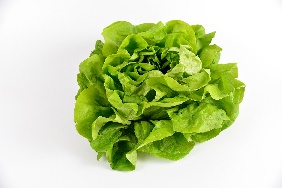 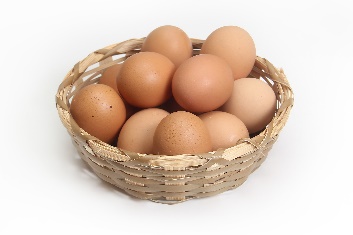 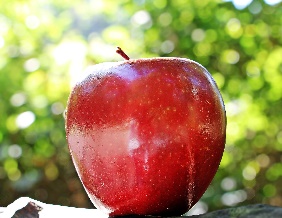 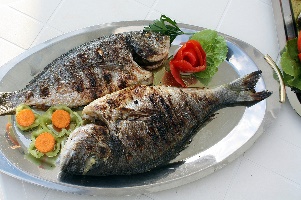 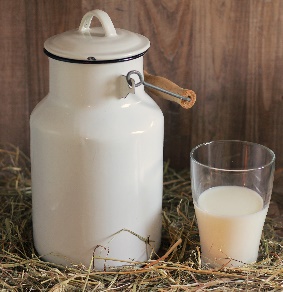 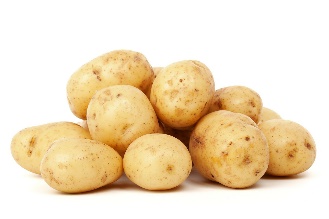 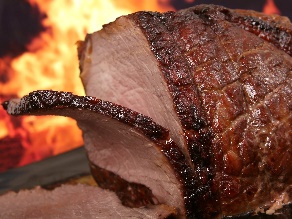 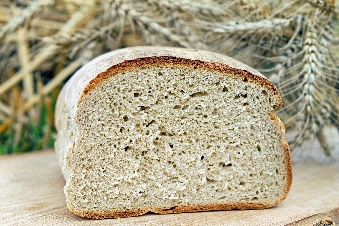 NAMIRNICE BILJNOG PODRIJETLANAMIRNICE ŽIVOTINJSKOG PODRIJETLA